V Handlovej, dňa 11.05.2022Vážení záujemcovia,Mesto Handlová ako verejný obstarávateľ podľa § 7 ods. 1 písm. b) zákona č. 343/2015 Z. z. o verejnom obstarávaní a o zmene a doplnení niektorých zákonov v znení neskorších predpisov (ďalej len „zákon                   o verejnom obstarávaní“) si Vás dovoľuje touto cestou požiadať o predloženie cenovej ponuky v rámci prieskumu trhu na účely určenia predpokladanej hodnoty zákazky s názvom „Oprava mestských komunikácií, ulica Jánošíkova a Nová Lehota“ v súlade s § 6 ods. 1 zákona o verejnom obstarávaní.Nakoľko je zákazka rozdelená na dve časti, uchádzači môžu predložiť ponuku na jednu časť, alebo na obe časti. Cenovú ponuku, respektíve ponuky (potvrdené uchádzačom) spolu s prílohou č. 1 - Výkazom výmer je možné predložiť elektronicky na e-mailovú adresu: petra.golhova@handlova.sk do lehoty na predkladanie ponúk stanovenej do 25.05.2022 do 10:00 hod.kontakt: Bc. Petra Golhová, referent pre verejné obstarávanie
e-mail: petra.golhova@handlova.sk 
tel.: +421465192548
fax: +421465192534PRÍLOHY:Cenová ponuka v rámci prieskumu trhu na účely určenia predpokladanej hodnoty zákazky (formulár pre uchádzača na vyplnenie)Príloha č. 1 - Výkaz výmer ulica JánošíkovaPríloha č. 2 - Technická správa ulica JánošíkovaPríloha č. 3 - Výkaz výmer Nová Lehota č. 136-142Príloha č. 4 - Technická správa Nová Lehota č. 136-142Príloha č. 5 - Grafické znázornenie Nová Lehota č. 136-142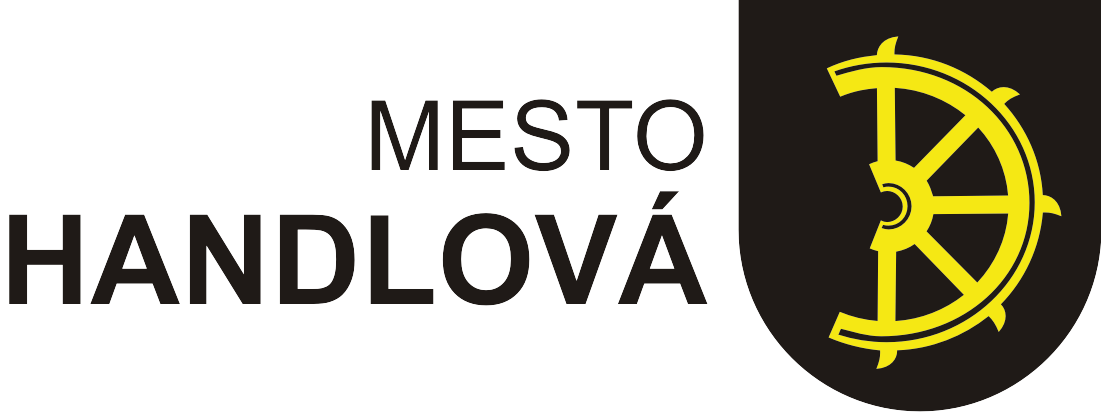 